はっぱの色、かぜの音、はなの香り。五感で四季を感じながら、あそびのもりへ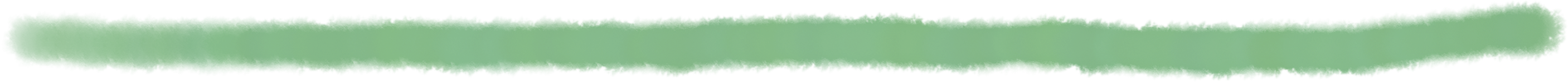 申し込み方法：　以下の申込書に必要事項を記入し、保育園窓口にご提出ください。受付は先着順とし定員になり次第締め切りとさせていただきます。※締め切りは、開催日の7日前までです。主　　　　　催：　YMCAオベリン保育園Tel.042-707-9974　相模原市中央区淵野辺3-5-41桜美林大学国際寮２階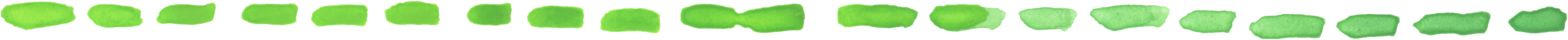 あそびのもり・ふゆ　申し込み書ふりがな　　　　　　　　　　　　　　　　　　　　　　　　　　　　　　　　　　　　　　　　　　　　　　　　ふりがな参加者名：　　　　　　　　　　　　　　　　　（　　　歳児）　　保護者名：　　　　　　　　　　　　　　　　　　　　　　　　　　　　　　　　　　住　　　所：　　　　　　　　　　　　　　　　　　　　　　　　　　　　　　　　　　　　　　　　　　　　　　　　　　　　　　電話番号：　　　　　　　―　　　　　　　　　　―　　　　　　　　　※緊急時につながる電話番号を記入ください。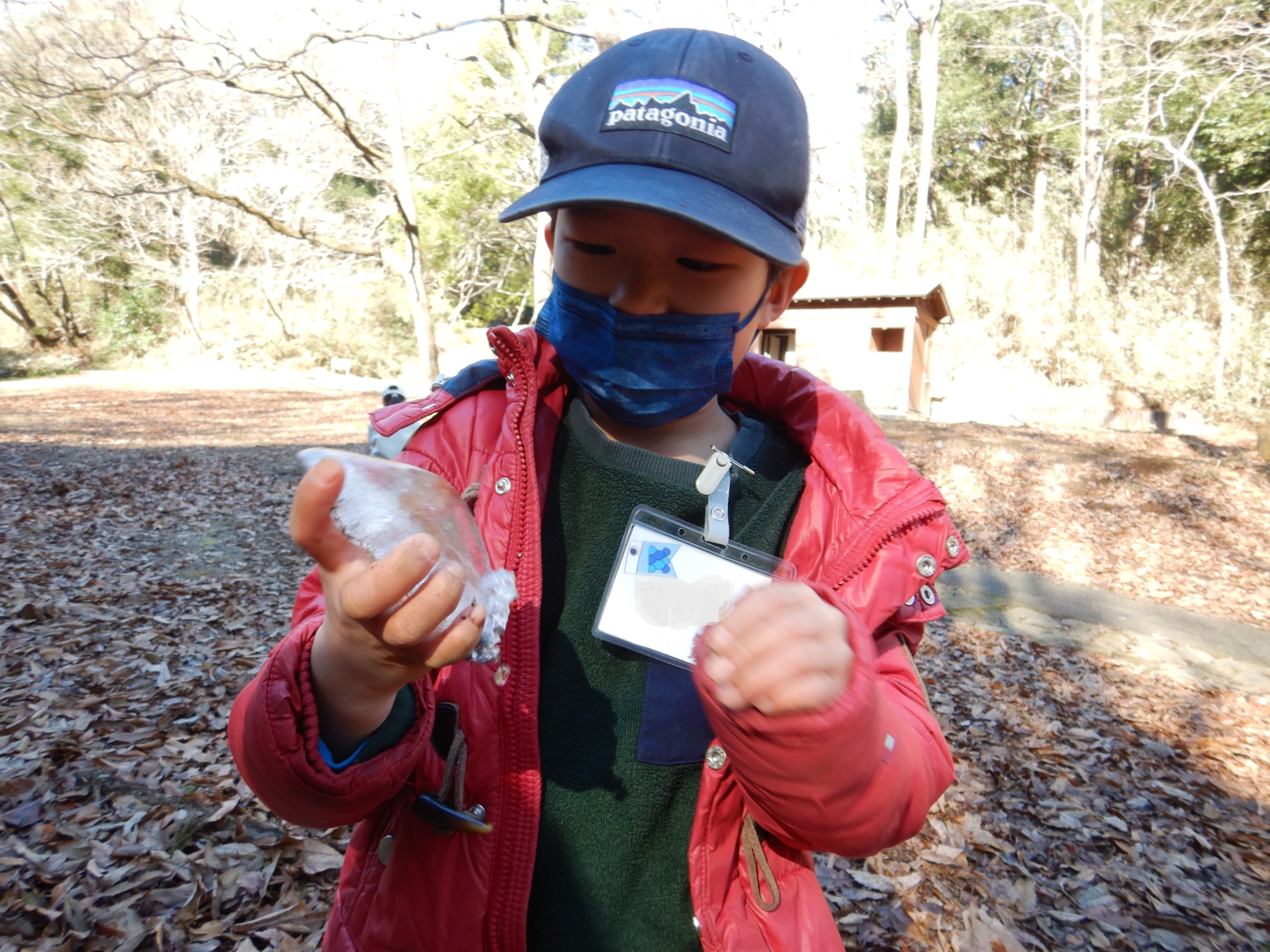 日　程：１月６日（土）9:00～13:00　　　　　２月１７日（土）9:00～13:00　　　　　※新型コロナウイルスの状況により、中止となる場合がございます。場　所：小山田緑地（町田市）天候によって場所を変更することがあります。対　象：４歳児（年中）・５歳児（年長）持ち物：おにぎり・すいとう・ぼうし・フェイスタオルレジャーシート（雨具）交　通：YMCA保育園バス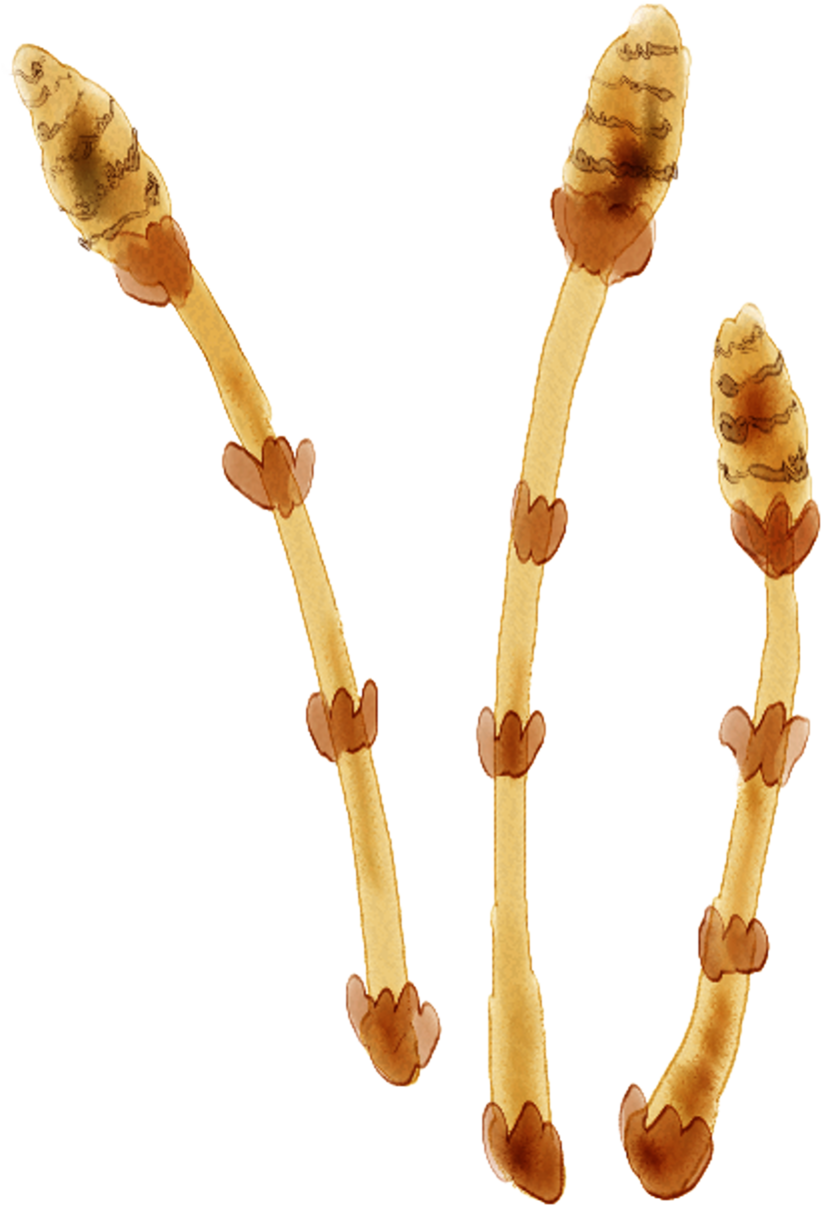 定　員：20名参加費：無料集合・解散：YMCAオベリン保育園